ANEXO II FORMULÁRIO ANTEPROJETO DE PESQUISA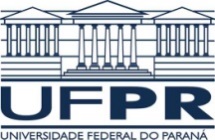 Ministério da EducaçãoUniversidade Federal do Paraná Programa de Pós-graduação em Tecnologias de Bioprodutos Agroindustriais  IDENTIFICAÇÃOIDENTIFICAÇÃONome do(a) Candidato(a):Nome do(a) Candidato(a):Nome do curso de graduação:Ano de conclusão: Universidade que concluiu a graduação:Universidade que concluiu a graduação:2. LINHA DE PESQUISA2. LINHA DE PESQUISALinha de pesquisaLinha de pesquisa(    ) Biocombustíveis e Meio Ambiente(    ) Biotecnologia e Agrotecnologia(    ) Biocombustíveis e Meio Ambiente(    ) Biotecnologia e Agrotecnologia3. QUESTIONÁRIO E TERMO DE COMPROMISSO3. QUESTIONÁRIO E TERMO DE COMPROMISSOVinculo empregatício:Possui vínculo empregatício? (     ) Não  (     ) Sim       - Em caso afirmativo o vínculo é superior a 24 horas semanais (     ) Não  (     ) Sim      Se selecionado, manterá vínculo empregatício ? (     ) Sim     (     ) Não       - Em caso afirmativo, a liberação será:      (     ) Integral    (     ) Parcial ____ horas/semana dedicadas à pós-graduação.Bolsa de estudos:Deseja concorrer a bolsas de estudos? (     ) Sim     (     ) NãoEm caso afirmativo e se não for selecionado como bolsista, mesmo assim deseja fazer o curso   (     ) Sim     (     ) NãoIndique dois prováveis orientadores:1 - _________________________________________________________________________________________2 - _________________________________________________________________________________________ O descumprimento dos itens assinalados pelo(a) candidato(a) nas questões abaixo pode implicar na desclassificação do(a)  candidato(a) e/ou desligamento do(a) aluno(a) do Programa: Caso seja selecionado aceita alterar anteprojeto de pesquisa apresentado na inscrição?  (     ) Sim     (     ) NãoDeclaro que este pedido contém informações completas e exatas, que aceito o sistema e os critérios adotados pela Instituição para avaliá-lo e que, em caso de matricular regularmente neste Programa de Pós-Graduação, comprometo-me a cumprir fielmente os regulamentos deste programa no qual solicito minha admissão. Data: __/___/______   ASSINATURA:______________________________________Vinculo empregatício:Possui vínculo empregatício? (     ) Não  (     ) Sim       - Em caso afirmativo o vínculo é superior a 24 horas semanais (     ) Não  (     ) Sim      Se selecionado, manterá vínculo empregatício ? (     ) Sim     (     ) Não       - Em caso afirmativo, a liberação será:      (     ) Integral    (     ) Parcial ____ horas/semana dedicadas à pós-graduação.Bolsa de estudos:Deseja concorrer a bolsas de estudos? (     ) Sim     (     ) NãoEm caso afirmativo e se não for selecionado como bolsista, mesmo assim deseja fazer o curso   (     ) Sim     (     ) NãoIndique dois prováveis orientadores:1 - _________________________________________________________________________________________2 - _________________________________________________________________________________________ O descumprimento dos itens assinalados pelo(a) candidato(a) nas questões abaixo pode implicar na desclassificação do(a)  candidato(a) e/ou desligamento do(a) aluno(a) do Programa: Caso seja selecionado aceita alterar anteprojeto de pesquisa apresentado na inscrição?  (     ) Sim     (     ) NãoDeclaro que este pedido contém informações completas e exatas, que aceito o sistema e os critérios adotados pela Instituição para avaliá-lo e que, em caso de matricular regularmente neste Programa de Pós-Graduação, comprometo-me a cumprir fielmente os regulamentos deste programa no qual solicito minha admissão. Data: __/___/______   ASSINATURA:______________________________________ ANTEPROJETO DE DISSERTAÇÃO:Nome do candidato: ________________________________________________________________________________ FORMATAÇÃO - (PONTUAÇÃO: 1,0)A página utilizada deve ser em formato A4 (29,7 x 21,0 cm), com margens laterais de 2,5 cm, margem superior de 3,0 cm e inferior de 2,5 cm, espaçamento simples com letras de tamanho 12 pt, sendo o texto em uma única coluna com conteúdo de um mínimo de 4 páginas e um máximo de 6 páginas, e paginado com algarismo arábico no rodapé, canto direito. Sem recuo de parágrafo.TÍTULO - (PONTUAÇÃO: 1,0)O título deve ser claro e conciso refletindo o conteúdo do trabalho.INTRODUÇÃO - (PONTUAÇÃO: 2,0)A apresentação do assunto deve permitir ao leitor que tenha uma visão de conjunto do tema:• Especificar qual é o assunto, objeto de estudo;• Esclarecer sobre que ponto de vista o assunto está sendo abordado;• Apresentar as justificativas que levaram o autor a escolher o tema, o problema de pesquisa e a hipótese de estudo;• Apresentar os trabalhos existentes na literatura que aborde o mesmo tema, situando o projeto que será realizado;• Utilizar a ABNT NBR para as citações bibliográficas.JUSTIFICATIVAS - (PONTUAÇÃO: 1,0)Escrever as razões de se estudar o tema, considerando:Interesse pelo tema e sua atualidade;Relevância do estudo para a compreensão do problema que o tema propõe;Importância do tema para o conhecimento multidisciplinar e principalmente interdisciplinar.OBJETIVOS - (PONTUAÇÃO: 1,0)Apresentar objetivo(s) pretendido(s), geral e/ou específicos.METODOLOGIA - (PONTUAÇÃO: 1,5)• Apresentar o método ou metodologia proposta para atingir os objetivos.• Explicitar sucintamente o que foi feito, enfatizando as técnicas escolhidas, tipos de experimentos que já foram elou serão realizados, ou detalhes sucintos que demonstrem a importância/efetividade/relevância da metodologia, técnica e aplicação da proposta em questão.• Apresente passos futuros.RESULTADOS ESPERAD0S - (PONTUAÇÃO: 1,5)Apresentar resultados encontrados na literatura, de forma direta, objetiva, sucinta e clara, apontando sua significância e sua relevância. Aqui se interpreta, critica, justifica e enfatiza os resultados. É a parte da argumentação. Nos casos pertinentes, apresentar os resultados já obtidos pelo autor e fazer uma breve discussão.REFERÊNCIAS - (PONTUAÇÃO: 1,0)A elaboração das referências bibliográficas deve obedecer a ABNT NBR.